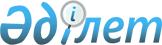 Об установлении границы (черты) села Пригородное города РиддераРешение Риддерского городского маслихата Восточно-Казахстанской области от 14 июля 2015 года N 36/8-V, постановление акимата города Риддера Восточно-Казахстанской области от 14 июля 2015 года N 772. Зарегистрировано Департаментом юстиции Восточно-Казахстанской области 10 августа 2015 года № 4095      Примечание РЦПИ.

      В тексте документа сохранена пунктуация и орфография оригинала.

      В соответствии с пунктом 1 статьи 108 Земельного кодекса Республики Казахстан от 20 июня 2003 года, статьей 5 Закона Республики Казахстан от 08 декабря 1993 года "Об административно-территориальном устройстве Республики Казахстан", подпунктами 4), 13) пункта 1 статьи 6, подпунктом 10) пункта 1 статьи 31 Закона Республики Казахстан от 23 января 2001 года "О местном государственном управлении и самоуправлении в Республике Казахстан", Риддерский городской маслихат РЕШИЛ и акимат города Риддера ПОСТАНОВЛЯЕТ:

      1. Установить границы (черту) села Пригородное города Риддера согласно землеустроительной документации установления границы (черты) населенного пункта села Пригородное города Риддера, в площадях согласно приложению.

      2. Настоящее совместное постановление и решение вводится в действие по истечении десяти календарных дней после дня его первого официального опубликования.

 Экспликация земель населенного пункта села Пригородное города Риддера
					© 2012. РГП на ПХВ «Институт законодательства и правовой информации Республики Казахстан» Министерства юстиции Республики Казахстан
				
      Аким города Риддер

Ж. Х. Муратов

      Председатель сессии

В. Г. Осипов

      Секретарь городского маслихата

И. И. Панченко
Приложение к совместному
постановлению Риддерского
городского акимата
№ 772 от 14 июля 2015 года
и решению Риддерского
городского маслихата
№36/8-V от 14 июля 2015 годаВсего земель в плане, га

постройки, га

всего с\х угодий, га

из них, га

из них, га

из них, га

лес, га

дороги, га

реки, га

прочие, га

Всего земель в плане, га

постройки, га

всего с\х угодий, га

пашня

огороды

пастбище

лес, га

дороги, га

реки, га

прочие, га

420,0

113,0

215,0

27,5

7,5

180,0

50,0

10,0

2,0

30,0

